Name _______________________________________________ Date _____________ Hour _____________                             Exploring Molecules             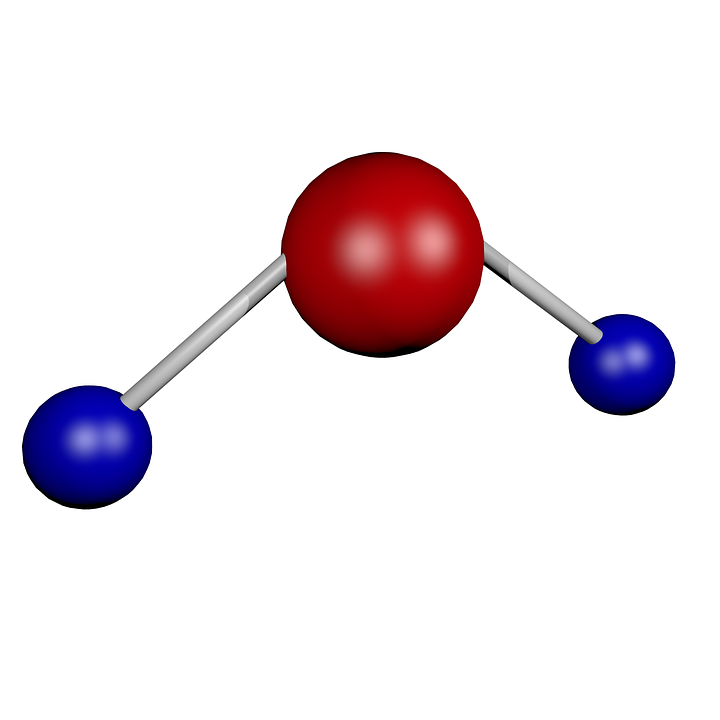 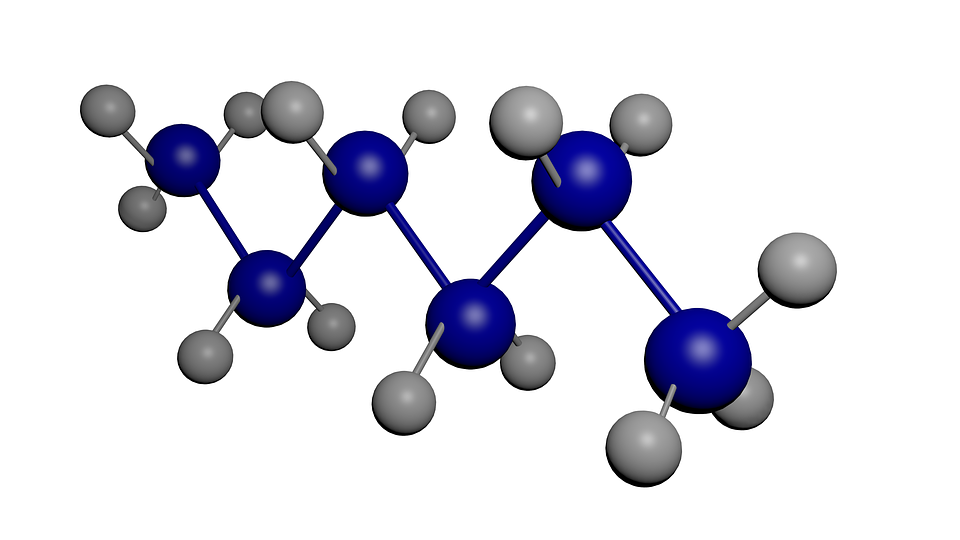 Build ‘Em: http://nanospace.molecularium.com/attractions/build_em/ Click and drag your atoms to build the molecule in the key in the top right hand corner.  When it’s done correctly, the bar on the right hand side of the box will fill up completely.  You can also hold down the molecule and move your mouse to get a 3-D look at the molecule.  When the bar on the right is filled, draw the molecule below on your paper.  2. Atomatic: http://nanospace.molecularium.com/attractions/atomatic/    Record your score and molecules built for the first 5 levels.4. Mission To Bond: http://nanospace.molecularium.com/attractions/mission_to_bond/5. Find out why diamonds and graphite are both made of carbon but are completely different. Explore this website: Carbon Is Incredible: http://nanospace.molecularium.com/attractions/carbon_is_incredible/ and watch this video: Materials World: https://youtu.be/sWWuxYXcmtMExplain why diamond and graphite are both made of the same element carbon but are completely different.________________________________________________________________________________________________________________________________________________________________________________________________________________________________________________________________________________________________________________________________________________________________________________________________________________________________________________________6. Play the Periodic Memory game. Enjoy!! :)http://nanospace.molecularium.com/attractions/periodic_memory/1.Water6. BenzeneDO NOT DRAW BUT BUILD ON COMPUTER2. Ethanol                     Draw7. AspirinDO NOT DRAW BUT BUILD ON COMPUTER3. Propane                    Draw8. Vitamin CDO NOT DRAW BUT BUILD ON COMPUTER4. Butane                     Draw9. FructoseDO NOT DRAW BUT BUILD ON COMPUTER5. AcetoneDO NOT DRAW BUT BUILD ON COMPUTER10.  CaffeineDO NOT DRAW BUT BUILD ON COMPUTERLevelScoreMolecules12345